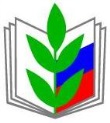 ПРОФСОЮЗ РАБОТНИКОВ НАРОДНОГО ОБРАЗОВАНИЯ И НАУКИ РОССИЙСКОЙ ФЕДЕРАЦИИ(ОБЩЕРОССИЙСКИЙ ПРОФСОЮЗ ОБРАЗОВАНИЯ)Курская областная организацияПрезидиум областной организации профсоюзаПОСТАНОВЛЕНИЕ«О проведении региональной профсоюзной тематической проверки по теме: «Соблюдение трудового                                          законодательства при определении учебной нагрузкив образовательных организациях»   Антопольский К.В., Корякина И.В.		В связи с продолжающимися многочисленными обращениями в организации профсоюза по вопросу допускаемых нарушений при установлении, распределении и изменении учебной нагрузки педагогическим работникам, Президиум обкома Профсоюза П О С Т А Н О В Л Я Е Т:          1. Провести в Курской области региональную профсоюзную тематическую проверку по теме: «Соблюдение трудового законодательства при установлении, распределении и изменении учебной нагрузки в образовательных организациях». 2. Утвердить Порядок проведения региональной профсоюзной тематической проверки и статистическую форму РТП-2017 (порядок и форма прилагаются). 4. Провести проверку с 01 ноября  до 01декабря 2017 года не менее чем в пяти образовательных организациях одного муниципального образования Курской области, в г. Курске - 15, в г. Железногорске и Железногорском районе-10 общеобразовательных организациях, где имеются первичные профсоюзные организации работников образования, состоящие на профсоюзном учете в местной организации профсоюза. 5. С целью подготовки к проведению региональной профсоюзной тематической проверки правовой инспекции труда обкома профсоюза (Антопольский К.В.) организовать и провести семинар с внештатными правовыми инспекторами труда  профсоюза  19 октября 2017 года в 10 часов 00 мин. в актовом зале Федерации организаций профсоюзов Курской области, по адресу: г. Курск, ул. Дзержинского, д. 53. 6. Председателям местных организаций Профсоюза:- обеспечить явку внештатных правовых инспекторов труда на семинар; - организовать проведение региональной профсоюзной тематической проверки с участием профсоюзного актива, внештатных правовых инспекторов труда профсоюза, личным участием;- проинформировать органы управления образованием на местах о проведении данной проверки; - провести анализ результатов проверки на заседаниях коллегиальных органов в декабре 2017 года и представить в обком Профсоюза до 15 декабря 2017 года.7. Итоги региональной профсоюзной тематической проверки рассмотреть на заседании президиума  обкома Профсоюза в феврале 2018 года. 8. Контроль за выполнением настоящего постановления возложить на правового инспектора труда  обкома Профсоюза К.В. Антопольского.  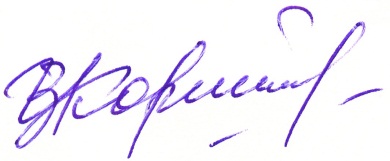 Председатель  областной                                                                                              организации Профсоюза                                                     И.В. Корякина                                                 Утверждён                        постановлением № 14.3.президиума обкома  профсоюза 29 сентября 2017 г.  ПОРЯДОКпроведения  региональной   профсоюзной  тематической проверки по теме: «Соблюдение трудового законодательства при установлении, распределении и изменении учебной нагрузки в образовательных организациях»Основной целью проведения  региональной профсоюзной тематической проверки является выявление, предупреждение и устранение нарушений норм трудового законодательства и иных нормативных  правовых актов, содержащих нормы трудового права (далее – трудовое законодательство), регулирующих вопросы соблюдения трудового законодательства при установлении, распределении и изменении учебной нагрузки в образовательных организациях  Курской области.I. Нормативно-правовая и методическая основа проведения  региональной  профсоюзной тематической проверки1.1. Нормативно-правовой базой проведения  региональной профсоюзной тематической проверки являются:- Трудовой кодекс Российской Федерации (с изменениями и дополнениями); - Федеральный Закон «О профессиональных союзах, их правах и гарантиях деятельности» (с изменениями и дополнениями); - Приказ Минобрнауки  РФ от 22.12.2014 г. № 1601 «О продолжительности рабочего времени (нормах часов педагогической работы за ставку заработной платы)  педагогических работников и о порядке определения учебной нагрузки педагогических работников, оговариваемой в трудовом договоре»;   - Региональное отраслевое соглашение между комитетом образования и науки Курской области и Курской областной организацией профессионального союза работников народного образования и науки на 2015 – 2017 годы;-  территориальные  отраслевые соглашения;          -  постановление Президиума Курского обкома Профсоюза от 29 сентября 2017 г., протокол № 14 «О проведении  региональной  профсоюзной тематической проверки».1.2. Методическую основу  профсоюзной тематической проверки в Курской области составляют: - Положение о правовой инспекции труда Профсоюза работников народного образования и науки РФ (утверждено постановлением Президиума ЦС Профсоюза от 21.03.2012 г. №  9-11);- Порядок проведения правовыми инспекторами труда Профсоюза проверок соблюдения работодателями в системе образования трудового законодательства и иных нормативных правовых актов, содержащих нормы трудового права, законодательства о профессиональных союзах, выполнения условий коллективных договоров, соглашений (утвержден постановлением Исполкома Профсоюза от 09 декабря 2015 г. № 3-3);- настоящий Порядок проведения региональной  профсоюзной тематической проверки;-    методические рекомендации. II. Сроки  проведения  региональной профсоюзной тематической проверкиВ соответствии с постановлением № 14.3. президиума   обкома Профсоюза от 29 сентября 2017 г.   определяются следующие сроки проведения  региональной профсоюзной тематической проверки:  с 01 ноября по 01 декабря 2017 года. Проверяемый период – с 01 марта 2016 г. до момента проведения проверки. III. Количественные показатели проведения  региональной профсоюзной тематической проверкиРегиональная профсоюзная тематическая проверка проводится не менее чем в пяти муниципальных/государственных общеобразовательных организациях, профессиональных образовательных организациях, расположенных  в городах, сельской местности, рабочих поселках (поселках городского типа), в г. Курске- 15, в г. Железногорске и Железногорском  районе - 10, где имеются первичные профсоюзные организации работников образования, состоящие на профсоюзном учете в местной организации профсоюза.  IV. Качественные показатели проведения  региональной  профсоюзной тематической проверкиКачественные показатели региональной профсоюзной тематической проверки отражаются местными организациями Профсоюза в статистической форме   РТП – 2017 (бланк формы РТП-2017 дан в приложении), которая направляется в Курский обком Профсоюза в числе итоговых материалов региональной тематической проверки.V. Подведение итогов региональной тематической проверкиМестные профсоюзные организации   по окончании проведения  региональной профсоюзной тематической проверки подводят итоги на заседаниях  президиумов и в срок до 15 декабря 2017 года представляют в обком Профсоюза  итоговые материалы  в электронном виде либо на бумажных носителях, подготовленные в соответствии с количественными и качественными показателями проведения  региональной профсоюзной тематической проверки. Итоговые материалы региональной тематической проверки должны включать:- статистическую Форму   РТП-2017;   - пояснительную записку, которая прилагается к статистической форме РТП-2017;- дополнительные материалы (копии представлений, выданных руководителям ОУ,  и  другие материалы). Пояснительная записка к статистической Форме  РТП - 2017 должна содержать:- информацию о проведении проверки с указанием наименований проверенных образовательных учреждений и комментариев, выраженных в положительных и отрицательных примерах по каждому качественному показателю проверки; - выписки из протоколов заседаний выборных коллегиальных   органов местных организаций профсоюза о проведении  РТП  и  о рассмотрении ее итогов;- сведения об информировании соответствующих органов управления в сфере образования о результатах проведенной проверки и необходимости принятия мер по устранению выявленных нарушений;- другую информацию в связи с проведением проверки.Статистическая форма и пояснительная записка к ней подписываются председателем местной организации Профсоюза и внештатным правовым   инспектором труда Профсоюза.Итоги проведения  региональной профсоюзной тематической проверки рассматриваются на заседании Президиума обкома Профсоюза на основании представленных итоговых материалов местных организаций Профсоюза и результатов проверки правового инспектора труда,  других специалистов   обкома Профсоюза.Утверждены                        постановлением № 14.3.президиума обкома  профсоюза 29 сентября 2017 г. КАЧЕСТВЕННЫЕ ПОКАЗАТЕЛИ - Форма  РТП – 2017   		 Региональной  профсоюзной  тематической  проверки по теме: «Соблюдение трудового законодательства при установлении, распределении и изменении учебной нагрузки в образовательных организациях».   Местная организация Профсоюза          ___________________________________________     Ф.И.О. исполнителя                                    ____________________________________________   Должность исполнителя                             ___________________________________________	           Качественные показатели по форме РТП-2017 отражаются в таблице, которая направляется в  Курский обком Профсоюза в составе итоговых материалов проверки, включая пояснительную записку, копии представлений  и др.             _____    ______________ _____________________                                                                             Председатель  местной организации профсоюзаподпись____________________________                            Ф.И.О. _________________________                                                                                                         Внештатный правовой инспектор труда   профсоюза                                     подпись____________________________                            Ф.И.О. _________________________                                                                                                             29 сентября 2017 г. г. Курск          № 14ПОКАЗАТЕЛИПОКАЗАТЕЛИПОКАЗАТЕЛИПОКАЗАТЕЛИПОКАЗАТЕЛИКоличествоКоличествоКоличествоКоличество        1. Проверено   образовательных организаций       Всего:        1. Проверено   образовательных организаций       Всего:        1. Проверено   образовательных организаций       Всего:        1. Проверено   образовательных организаций       Всего:        1. Проверено   образовательных организаций       Всего:       в  том числе:       в  том числе:       в  том числе:       в  том числе:       в  том числе:1    1.2.1    1.2.1    1.2.1    1.2.общего образования  дошкольного образования  среднего профессионального образования2.2.Показатели учебной нагрузки в образовательных организациях:Показатели учебной нагрузки в образовательных организациях:Показатели учебной нагрузки в образовательных организациях:     Часов (за ставку)     Часов (за ставку)     Часов (за ставку)     Часов (за ставку)2.1.2.1.Минимальная учебная нагрузка в организациях общего образованияМинимальная учебная нагрузка в организациях общего образованияМинимальная учебная нагрузка в организациях общего образования2 2.2.2 2.2.Средняя  учебная нагрузка в организациях общего образованияСредняя  учебная нагрузка в организациях общего образованияСредняя  учебная нагрузка в организациях общего образования22.3.Максимальная учебная нагрузка в организациях общего образованияМаксимальная учебная нагрузка в организациях общего образованияМаксимальная учебная нагрузка в организациях общего образованияМаксимальная учебная нагрузка в организациях общего образования22.4.Минимальная учебная нагрузка в организациях профессионального образованияМинимальная учебная нагрузка в организациях профессионального образованияМинимальная учебная нагрузка в организациях профессионального образованияМинимальная учебная нагрузка в организациях профессионального образования22.5.Средняя учебная нагрузка в организациях профессионального образованияСредняя учебная нагрузка в организациях профессионального образованияСредняя учебная нагрузка в организациях профессионального образованияСредняя учебная нагрузка в организациях профессионального образования22.6.Максимальная учебная нагрузка в организациях профессионального образованияМаксимальная учебная нагрузка в организациях профессионального образованияМаксимальная учебная нагрузка в организациях профессионального образованияМаксимальная учебная нагрузка в организациях профессионального образования          3.    Выявлено  нарушений трудового законодательства   при определении учебной нагрузки.      Всего:           3.    Выявлено  нарушений трудового законодательства   при определении учебной нагрузки.      Всего:           3.    Выявлено  нарушений трудового законодательства   при определении учебной нагрузки.      Всего:           3.    Выявлено  нарушений трудового законодательства   при определении учебной нагрузки.      Всего:           3.    Выявлено  нарушений трудового законодательства   при определении учебной нагрузки.      Всего: в в  том числе:  в в  том числе:  в в  том числе:  в в  том числе:  в в  том числе:  3.1.3.1.3.1.Несоответствие  нормы часов работы учителя, преподавателя Всего:Несоответствие  нормы часов работы учителя, преподавателя Всего:общего образования  (менее 18 час., более 36 час.)общего образования  (менее 18 час., более 36 час.)среднего профессионального образования (менее 720 час., более 720 ч.)среднего профессионального образования (менее 720 час., более 720 ч.)                     В том числе по объективным причинам:                     В том числе по объективным причинам:общего образования  (менее 18 час..)общего образования  (менее 18 час..)среднего профессионального образования (менее 720 час.)среднего профессионального образования (менее 720 час.)3.2.3.2.3.2.Невнесение в трудовой договор  объема учебной нагрузки, установленный педагогическому работникуВсего:Невнесение в трудовой договор  объема учебной нагрузки, установленный педагогическому работникуВсего:общего образования  общего образования  среднего профессионального образования  среднего профессионального образования  3.3.3.3.3.3.Нарушение срока ежегодного установления объема учебной нагрузки на начало учебного года (п.7.3. Регионального отр. соглашения).Всего:Нарушение срока ежегодного установления объема учебной нагрузки на начало учебного года (п.7.3. Регионального отр. соглашения).Всего:общего образования  общего образования  среднего профессионального  образования  среднего профессионального  образования  3.43.43.4Несохранение преемственности преподавания учебных предметовВсего:Несохранение преемственности преподавания учебных предметовВсего:общего образования  общего образования  среднего профессионального образованиясреднего профессионального образования3.5.3.5.3.5.Нарушения при изменении (увеличении или снижении) учебной нагрузки на новый учебный годВсего:В том числе:Нарушения при изменении (увеличении или снижении) учебной нагрузки на новый учебный годВсего:В том числе:            3.5.1            3.5.1            3.5.1Отсутствие причин для  изменения учебной нагрузкиВсего:Отсутствие причин для  изменения учебной нагрузкиВсего:общего образования  общего образования  среднего профессионального образования  среднего профессионального образования           3.5.2         3.5.2         3.5.2Неуведомление в письменной форме за два месяца до предполагаемых изменений   учебной нагрузкиВсего:Неуведомление в письменной форме за два месяца до предполагаемых изменений   учебной нагрузкиВсего:общего образования  общего образования  среднего профессионального образования  среднего профессионального образования  3.6.3.6.3.6.Незаключение дополнительного соглашения при временном или постоянном изменении учебной нагрузкиВсего:Незаключение дополнительного соглашения при временном или постоянном изменении учебной нагрузкиВсего:общего образования  общего образования  среднего профессионального образования  среднего профессионального образования  3.73.73.7Отсутствие учета мнения (согласования) выборного органа первичной профсоюзной организации при принятии локальных нормативных актов ( ст. 372 ТК) об установлении учебной нагрузки педработникам.Всего:Отсутствие учета мнения (согласования) выборного органа первичной профсоюзной организации при принятии локальных нормативных актов ( ст. 372 ТК) об установлении учебной нагрузки педработникам.Всего:общего образования  общего образования  среднего профессионального образования  среднего профессионального образования   4. По итогам профсоюзной тематической  проверки   предприняты меры по устранению выявленных нарушений.Всего: 4. По итогам профсоюзной тематической  проверки   предприняты меры по устранению выявленных нарушений.Всего: 4. По итогам профсоюзной тематической  проверки   предприняты меры по устранению выявленных нарушений.Всего: 4. По итогам профсоюзной тематической  проверки   предприняты меры по устранению выявленных нарушений.Всего: 4. По итогам профсоюзной тематической  проверки   предприняты меры по устранению выявленных нарушений.Всего:Количество:Количество:Количество:Количество: в том числе: в том числе: в том числе: в том числе: в том числе:4.1.4.1.4.1.4.1.Число    представлений    об    устранении    выявленных нарушений  трудового  законодательства.  Всего:в   ОУв   ОУЧисло    представлений    об    устранении    выявленных нарушений  трудового  законодательства.  Всего:в   ОУв   ОУобщего образованиясреднего профессионального образования4.2.4.2.4.2.4.2.Направлено материалов в органы по рассмотрению индивидуальных  трудовых споров, КТС / суд.Всего:общего образованиясреднего профессионального образования4.3.4.3.4.3.4.3.Направлено материалов  в государственную инспекцию труда/ прокуратуру.Всего:                                                                              /общего образованиясреднего профессионального образования/              5. Устранено    нарушений    трудового    законодательства    в    ходе  проверки в  ОУ. Всего:                                                                                         5. Устранено    нарушений    трудового    законодательства    в    ходе  проверки в  ОУ. Всего:                                                                                         5. Устранено    нарушений    трудового    законодательства    в    ходе  проверки в  ОУ. Всего:                                                                                         5. Устранено    нарушений    трудового    законодательства    в    ходе  проверки в  ОУ. Всего:                                                                                         5. Устранено    нарушений    трудового    законодательства    в    ходе  проверки в  ОУ. Всего:                                                                                         Количество:  Количество:  Количество:  Количество:  5. Устранено    нарушений    трудового    законодательства    в    ходе  проверки в  ОУ. Всего:                                                                                         5. Устранено    нарушений    трудового    законодательства    в    ходе  проверки в  ОУ. Всего:                                                                                         5. Устранено    нарушений    трудового    законодательства    в    ходе  проверки в  ОУ. Всего:                                                                                         5. Устранено    нарушений    трудового    законодательства    в    ходе  проверки в  ОУ. Всего:                                                                                         5. Устранено    нарушений    трудового    законодательства    в    ходе  проверки в  ОУ. Всего:                                                                                         в  в том числе:в  в том числе:в  в том числе:в  в том числе:в  в том числе:общего образованиясреднего профессионального образования